Výrobný postup prípravy ťažkej šľahanej hmotyZákladné suroviny :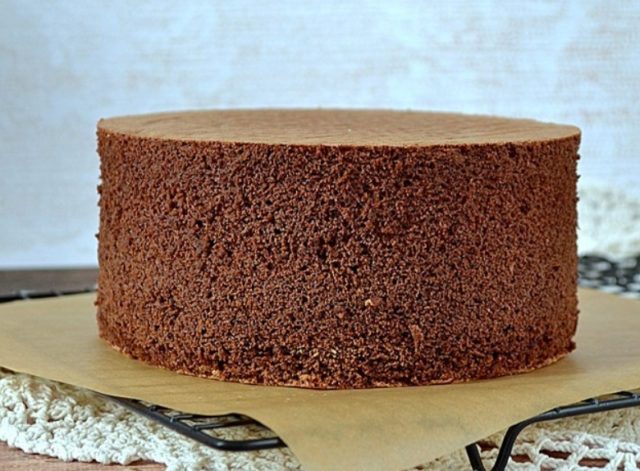 pšeničná múka,cukor,vajcia – tekuté bielky,žĺtky,tuk – maslo,olej,margarín.Ostatné suroviny :kakaový prášok,lúpané mandle,kakaová hmota,vanilkový cukor,ďalšie suroviny podľa daného receptu.Výrobný postup:Bielky  + polovica cukru = ušľahať na tuhý sneh,Tuk + žĺtky + druhá polovica cukru = vyšľahať,Obe hmoty  spojiť a postupne vmiešať múku a ostatné prísady.!!! často sa pridaním žĺtkov zrazí tuk = nižšia teplota žĺtkov alebo rýchle vliatie žĺtkov ( opraviť to vieme miernym nahriatím ).